ASHLEY BOROUGHBrian Demchak., MayorLisa Wildes, Council Chair	Andrew PotskoFrank Sorokach, Council Vice Chair	Jennifer HellerCarl Byra	Jonelle McGlynnAshleypa.netLisa Scharer, Borough Secretary	Peter John Moses, SolicitorBOROUGH COUNCIL WORK SESSION –JANUARY 4,2022 6:30 PMCall to OrderRoll CallMs. WildesMr. SorokachMr. MaldonadoMr. CaseyMr. Byra - Mr. DemchakMayor SippleChief FedorczykSecretary ScharerPledge of AllegianceCouncil Member PresentationsMs. WildesMr. Sorokach - Mr. MaldonadoMr. CaseyMr. ByraMr. DemchakMayor's Presentation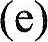 (f)	Police Chief's PresentationFuture Meeting Dates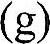 TUESDAY, JANUARY 11,2021 AT 6:30 PM - BOROUGH COUNCIL MEETING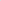 (h)	Adjournment